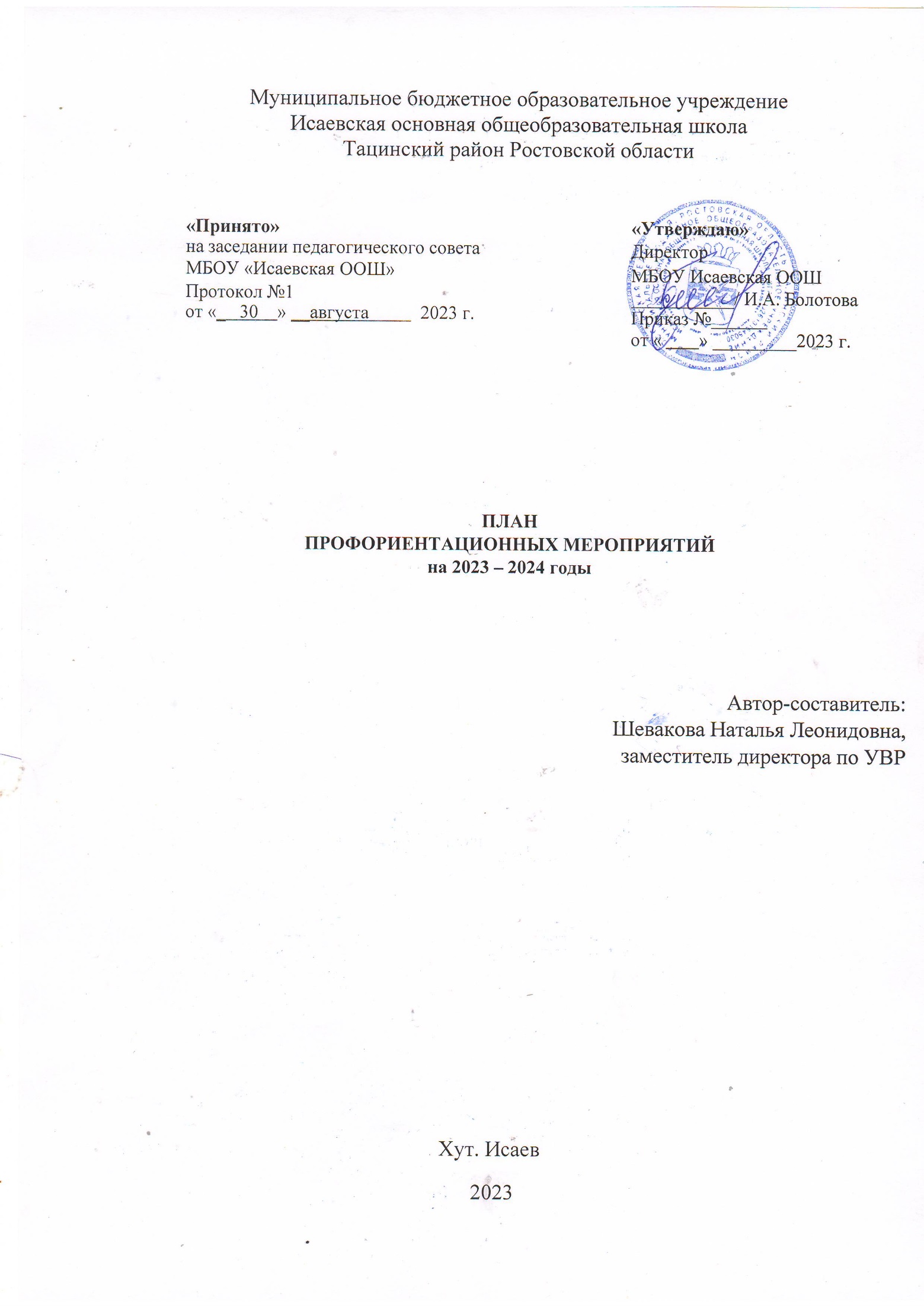 № Мероприятия Организаторы мероприятия Сроки реализации Сроки реализации Ожидаемый результат I. Организационно-правовое обеспечение I. Организационно-правовое обеспечение I. Организационно-правовое обеспечение I. Организационно-правовое обеспечение I. Организационно-правовое обеспечение I. Организационно-правовое обеспечение I. Организационно-правовое обеспечение 1. Заключение договоров с образовательными организациями о взаимодействии по развитию профориентационной работы.Зам. директора по УВРШевакова Н.Л.Ответственный за профориентационную работу  В течение года   В течение года  Уточнение списка и количества выпускников для проведения профориентационной работы. 2. Заключение соглашений с ЦОПП РО о взаимодействии по развитию профориентационной работы, содействии трудоустройству выпускников Суховской школы. Зам. директора по УВРШевакова Н.Л.Ответственный за профориентационную работу Шеваков И.А. В течение года   В течение года  Участие в проектах ЦОПП РО (направление «Первая профессия», «Содействие трудоустройству выпускников»).  3. Приказы по организации профориентационной работы. Зам. директора по УВРШевакова Н.Л.Ответственный за профориентационную работу Шеваков И.А.В течение года (по особому графику) В течение года (по особому графику) Систематизация работ по направлению. II. Информационно-коммуникационное обеспечение II. Информационно-коммуникационное обеспечение II. Информационно-коммуникационное обеспечение II. Информационно-коммуникационное обеспечение II. Информационно-коммуникационное обеспечение II. Информационно-коммуникационное обеспечение II. Информационно-коммуникационное обеспечение 4. Подготовка информационных материалов по профориентации (памяток, бюллетеней) для разных целевых аудиторий и презентаций по возможности участия в юниорском движении. Зам. директора по УВРШевакова Н.Л.Август 2023 Август 2023 Подготовка информационных материалов 5. Проведение мониторинга вакансий на рынке труда Ростовской области, взаимодействие с Центром занятости населения ст. Тацинская по вопросам востребованности различных профессий и специальностей.  Зам. директора по УВРШевакова Н.Л.Ответственный за профориентационную работу Шеваков И.А.Руководитель центра содействия трудоустройствуЗам. директора по УВРШевакова Н.Л.Ответственный за профориентационную работу Шеваков И.А.Руководитель центра содействия трудоустройствуСентябрь 2023г. – май 2024 Участие специалистов Тацинского Центра занятости населения в «Днях карьеры». Участие выпускников Суховской СОШ в Ярмарках вакансий  Участие специалистов Тацинского Центра занятости населения в «Днях карьеры». Участие выпускников Суховской СОШ в Ярмарках вакансий  Участие специалистов Тацинского Центра занятости населения в «Днях карьеры». Участие выпускников Суховской СОШ в Ярмарках вакансий  6. Профориентационное анкетирование обучающихся 11 класса; консультирование по выбору профессии, специальности. Ответственный за профориентационную работу Шеваков И.А.Классные руководители Ответственный за профориентационную работу Шеваков И.А.Классные руководители Сентябрь-октябрь 2023Получение информации для организации профориентационной работы. Получение информации для организации профориентационной работы. Получение информации для организации профориентационной работы. 7. Размещение информации о правилах приёма нового набора в профессиональные образовательные организации Ростовской области (ПОО РО). Ответственный за профориентационную работу Шеваков И.А.Ответственный за профориентационную работу Шеваков И.А.До 1 апреля ежегодно Информирование целевой аудитории Информирование целевой аудитории Информирование целевой аудитории III. Организация и проведение мероприятий по профессиональной ориентации обучающихся и нетрудоустроенных выпускниковIII. Организация и проведение мероприятий по профессиональной ориентации обучающихся и нетрудоустроенных выпускниковIII. Организация и проведение мероприятий по профессиональной ориентации обучающихся и нетрудоустроенных выпускниковIII. Организация и проведение мероприятий по профессиональной ориентации обучающихся и нетрудоустроенных выпускниковIII. Организация и проведение мероприятий по профессиональной ориентации обучающихся и нетрудоустроенных выпускниковIII. Организация и проведение мероприятий по профессиональной ориентации обучающихся и нетрудоустроенных выпускниковIII. Организация и проведение мероприятий по профессиональной ориентации обучающихся и нетрудоустроенных выпускниковIII. Организация и проведение мероприятий по профессиональной ориентации обучающихся и нетрудоустроенных выпускниковIII. Организация и проведение мероприятий по профессиональной ориентации обучающихся и нетрудоустроенных выпускников8. Проведение дней и недель по профориентации:организация и проведение встречи, экскурсии, беседы с обучающимися 9-х классов об истории развития СПО в России, профессиях и специальностях колледжей и техникумов Ростовской области;  организация и проведение профориентационной викторины среди старшеклассников;                          организация и проведение психодиагностического исследования; "Выбор моей профессии";                         просмотр видеороликов о профессиях и специальностях ПОО Ростовской области; консультирование, показ презентаций по юниорскому движению Ворлдскиллс, анкетирование на выбор профессии, специальности. Ответственный за профориентационную работу Шеваков И.А.Классные руководители Ответственный за профориентационную работу Шеваков И.А.Классные руководители Сентябрь 2023г. – май 2024г. Информирование обучающихся Суховской СОШ о проведении мероприятий Информирование обучающихся Суховской СОШ о проведении мероприятий Информирование обучающихся Суховской СОШ о проведении мероприятий 9.Участие в открытых уроках «ПроеКТОриЯ» в рамках федерального проекта «Шоу профессий» (обучающиеся 5-11 классов)Ответственный за профориентационную работу Шеваков И.А.Классные руководителиОтветственный за профориентационную работу Шеваков И.А.Классные руководителиАпрель-май 2023, далее – по графику МБУ ДО ЦПиСПСУПопуляризация рабочих профессий и образа профессионала путем повышения престижа рабочих профессий и развития профессионального образования среди обучающихсяПопуляризация рабочих профессий и образа профессионала путем повышения престижа рабочих профессий и развития профессионального образования среди обучающихсяПопуляризация рабочих профессий и образа профессионала путем повышения престижа рабочих профессий и развития профессионального образования среди обучающихся10.Участие в Региональном проекте и конкурсе видеороликов «Профминутка» (обучающиеся 6-11 классов)Ответственный за профориентационную работу Шеваков И.А.Классные руководителиОтветственный за профориентационную работу Шеваков И.А.Классные руководителиАпрель-май 2023, далее – по графику МБУ ДО ЦПиСПСУ, ЦОПП РОФормирование социальной компетентности обучающихся в процессе профессиональной ориентацииФормирование социальной компетентности обучающихся в процессе профессиональной ориентацииФормирование социальной компетентности обучающихся в процессе профессиональной ориентации11.Участие в Региональном проекте «Успешные люди» (обучающиеся 6-11 классов)Ответственный за профориентационную работу Шеваков И.А.Классные руководителиОтветственный за профориентационную работу Шеваков И.А.Классные руководителиАпрель-май 2023, далее – по графику МБУ ДО ЦПиСПСУ, ЦОПП РОПредоставление обучающимся возможности встречи и общения с реальными профессионалами своего дела, добившимися успеха в выбранной специальностиПредоставление обучающимся возможности встречи и общения с реальными профессионалами своего дела, добившимися успеха в выбранной специальностиПредоставление обучающимся возможности встречи и общения с реальными профессионалами своего дела, добившимися успеха в выбранной специальности12.Участие в Региональном проекте «ПрофКаникулы» (обучающиеся 6-11 классов)Ответственный за профориентационную работу Шеваков И.А.Классные руководителиОтветственный за профориентационную работу Шеваков И.А.Классные руководителиИюнь 2023, далее – по графику ЦОПП РООбеспечение полезной познавательной занятости детей в период летних каникул и профессиональное самоопределение, сознательный и обоснованный выбор школьниками направления профессионального обучения в будущемОбеспечение полезной познавательной занятости детей в период летних каникул и профессиональное самоопределение, сознательный и обоснованный выбор школьниками направления профессионального обучения в будущемОбеспечение полезной познавательной занятости детей в период летних каникул и профессиональное самоопределение, сознательный и обоснованный выбор школьниками направления профессионального обучения в будущем13.Участие в Региональном проекте «IT-старт» (обучающиеся 8-11 классов)Ответственный за профориентационную работу Шеваков И.А. Классные руководители.Ответственный за профориентационную работу Шеваков И.А. Классные руководители.Апрель-май 2023, далее – по графику МБУ ДО ЦПиСПСУ, ЦОПП РОВыявление учеников, обладающих интересом к ИТ-отрасли, содействие в выстраивании их индивидуальных образовательных траекторийВыявление учеников, обладающих интересом к ИТ-отрасли, содействие в выстраивании их индивидуальных образовательных траекторийВыявление учеников, обладающих интересом к ИТ-отрасли, содействие в выстраивании их индивидуальных образовательных траекторий14.Участие в Региональном проекте «Первая профессия» (обучающиеся 6-11 классов)Ответственный за профориентационную работу Шеваков И.А.Классные руководителиОтветственный за профориентационную работу Шеваков И.А.Классные руководителиАпрель-май 2023, далее – по графику ЦОПП РОПредоставление возможности школьникам получить профессию еще в период обучения в школе; Проба своих сил в освоении профессиональных знаний и умений, получение практического опыта, что поможет сделать правильный выбор своей будущей профессии / специальности.Предоставление возможности школьникам получить профессию еще в период обучения в школе; Проба своих сил в освоении профессиональных знаний и умений, получение практического опыта, что поможет сделать правильный выбор своей будущей профессии / специальности.Предоставление возможности школьникам получить профессию еще в период обучения в школе; Проба своих сил в освоении профессиональных знаний и умений, получение практического опыта, что поможет сделать правильный выбор своей будущей профессии / специальности.15.Участие в Региональном проекте «Спецрепортаж с предприятий Ростовской области» (обучающиеся 8-11 классов)Ответственный за профориентационную работу Шеваков И.А.Классные руководителиОтветственный за профориентационную работу Шеваков И.А.Классные руководителиАпрель-май 2023, далее – по графику ЦОПП РОЗнакомство обучающихся  с предприятиями машиностроительного комплекса Ростовской области, условиями и спецификой их работы, особенностями производства и востребованными профессиямиЗнакомство обучающихся  с предприятиями машиностроительного комплекса Ростовской области, условиями и спецификой их работы, особенностями производства и востребованными профессиямиЗнакомство обучающихся  с предприятиями машиностроительного комплекса Ростовской области, условиями и спецификой их работы, особенностями производства и востребованными профессиями16.Участие в областных отраслевых конкурсах «Хочу стать профессионалом!» (обучающиеся 8-11 классов)Ответственный за профориентационную работу Шеваков И.А. Классные руководителиОтветственный за профориентационную работу Шеваков И.А. Классные руководителиАпрель 2023, далее – по графику ЦОПП РОФормирование мотивации у старшеклассников к углубленному познанию выбранной профессииФормирование мотивации у старшеклассников к углубленному познанию выбранной профессииФормирование мотивации у старшеклассников к углубленному познанию выбранной профессии17.Участие в проекте «Билет в будущее» (обучающиеся 6-11 классов)Ответственный за профориентационную работу Шеваков И.А.Классные руководителиОтветственный за профориентационную работу Шеваков И.А.Классные руководителиПо графику МБУ ДО ЦПиСПСУСодействие школьнику в выборе профессии, предоставление возможности лучше понять себя и определиться со своими интересамиСодействие школьнику в выборе профессии, предоставление возможности лучше понять себя и определиться со своими интересамиСодействие школьнику в выборе профессии, предоставление возможности лучше понять себя и определиться со своими интересами18.Областной Урок занятостиОтветственный за профориентационную работу Шеваков И.А.Классные руководителиОтветственный за профориентационную работу Шеваков И.А.Классные руководителиОктябрь 2023, по графику УГСЗН РОИнформирование выпускников о состоянии и перспективах регионального рынка труда, тенденциях развития экономики области;Знакомство с востребованными на рынке труда профессиями; Содействие обучающимся в выборе сферы профессиональной деятельностиИнформирование выпускников о состоянии и перспективах регионального рынка труда, тенденциях развития экономики области;Знакомство с востребованными на рынке труда профессиями; Содействие обучающимся в выборе сферы профессиональной деятельностиИнформирование выпускников о состоянии и перспективах регионального рынка труда, тенденциях развития экономики области;Знакомство с востребованными на рынке труда профессиями; Содействие обучающимся в выборе сферы профессиональной деятельности19.Участие в Федеральном проекте «Каникулярная профориентационная школа» (обучающиеся 5-11 классов)Ответственный за профориентационную работу Шеваков И.А. Классные руководителиОтветственный за профориентационную работу Шеваков И.А. Классные руководителиОктябрь 2023, январь, март 2024Ранняя профориентация и самоопределение конкретной категории обучающихся через реализацию каникулярных профориентационных мероприятийРанняя профориентация и самоопределение конкретной категории обучающихся через реализацию каникулярных профориентационных мероприятийРанняя профориентация и самоопределение конкретной категории обучающихся через реализацию каникулярных профориентационных мероприятий20.Участие в Региональном проекте «ТОП-Регион». Занятия в онлайн-школе «Моя профессия» (обучающиеся 6-11 классов)Ответственный за профориентационную работу Шеваков И.А. Классные руководителиОтветственный за профориентационную работу Шеваков И.А. Классные руководителиОктябрь 2023 – май 2024, по графику МБУ ДО ЦПиСПСУУвеличение числа выпускников, продемонстрировавших уровень подготовки по профессиям и специальностям, соответствующий стандартам WS и подготовка рабочих кадров для передовых технологий. Успешная самореализация выпускников в дальнейшей трудовой деятельностиУвеличение числа выпускников, продемонстрировавших уровень подготовки по профессиям и специальностям, соответствующий стандартам WS и подготовка рабочих кадров для передовых технологий. Успешная самореализация выпускников в дальнейшей трудовой деятельностиУвеличение числа выпускников, продемонстрировавших уровень подготовки по профессиям и специальностям, соответствующий стандартам WS и подготовка рабочих кадров для передовых технологий. Успешная самореализация выпускников в дальнейшей трудовой деятельности21.Участие в мероприятиях «День открытых дверей» на базе образовательных организаций СПО и ВО Ростовской областиЗам. директора по УВРШевакова Н.Л.Ответственный за профориентационную работу Шеваков И.А. Классные руководителиЗам. директора по УВРШевакова Н.Л.Ответственный за профориентационную работу Шеваков И.А. Классные руководителиПо графику ЦОПП РО и образовательных организаций СПО и ВО Ростовской областиИнформирование целевой аудитории об учебных заведениях СПО и ВО Ростовской области, основных направлениях подготовки в образовательных организациях Информирование целевой аудитории об учебных заведениях СПО и ВО Ростовской области, основных направлениях подготовки в образовательных организациях Информирование целевой аудитории об учебных заведениях СПО и ВО Ростовской области, основных направлениях подготовки в образовательных организациях 22.Участие во Всероссийской акции «Неделя без турникетов» (обучающиеся 8-11 классов)Ответственный за профориентационную работу Шеваков И.А. Классные руководителиОтветственный за профориентационную работу Шеваков И.А. Классные руководителиОктябрь 2023, март 2024, по графику Союза машиностроителей России, ЦОПП РО, МБУ ДО ЦПиСПСУЗнакомство школьников с предприятиями региона, уровнем развития современной промышленности и преимущества работы на производствеЗнакомство школьников с предприятиями региона, уровнем развития современной промышленности и преимущества работы на производствеЗнакомство школьников с предприятиями региона, уровнем развития современной промышленности и преимущества работы на производстве23.Участие в Региональном фестивале профессий «Билет в будущее ТОП-Регион» (обучающиеся 8-11 классов)Ответственный за профориентационную работу Шеваков И.А. Классные руководителиОтветственный за профориентационную работу Шеваков И.А. Классные руководителиМай 2023, по графику МБУ ДО ЦПиСПСУ, ЦОПП РО Погружение обучающихся в мир специальностей, возможность узнать какие навыки наиболее востребованы, самостоятельно попробовать понравившиеся профессии, получить советы и рекомендации от профессиональных наставниковПогружение обучающихся в мир специальностей, возможность узнать какие навыки наиболее востребованы, самостоятельно попробовать понравившиеся профессии, получить советы и рекомендации от профессиональных наставниковПогружение обучающихся в мир специальностей, возможность узнать какие навыки наиболее востребованы, самостоятельно попробовать понравившиеся профессии, получить советы и рекомендации от профессиональных наставников24.Организация родительских собраний с целью вовлечения родителей в профориентационную работу с детьми Ответственный за профориентационную работу Шеваков И.А. Классные руководителиОтветственный за профориентационную работу Шеваков И.А. Классные руководителиВ течение года (по особому графику) Информирование родителей учащихся 9 и 11 классов Суховской СОШ о перечне профессий и специальностей ПОО Ростовской области, раздача информационных материаловИнформирование родителей учащихся 9 и 11 классов Суховской СОШ о перечне профессий и специальностей ПОО Ростовской области, раздача информационных материаловИнформирование родителей учащихся 9 и 11 классов Суховской СОШ о перечне профессий и специальностей ПОО Ростовской области, раздача информационных материалов25.Проведение серии профессиональных мастер-классов для учащихся и выпускников школы. Зам. директора по УВРШевакова Н.Л.Ответственный за профориентационную работу Шеваков И.А. Классные руководителиЗам. директора по УВРШевакова Н.Л.Ответственный за профориентационную работу Шеваков И.А. Классные руководителиВ течение года Информирование целевой аудиторииИнформирование целевой аудиторииИнформирование целевой аудитории26.Участие педагогического работника школы, ответственного за профориентационную работу, в тематических классных часах с учащимися 6-11 классов. Ответственный за профориентационную работу Шеваков И.А.Ответственный за профориентационную работу Шеваков И.А.В течение года (по особому графику) Информирование целевой аудитории. Получение 100 приглашений на профессиональные пробы. Информирование целевой аудитории. Получение 100 приглашений на профессиональные пробы. Информирование целевой аудитории. Получение 100 приглашений на профессиональные пробы. 27.Организация и проведение профессиональных проб для учащихся 6-11 классов в рамках договоров о сотрудничестве с ПОО Ростовской области (сетевая форма). Зам. директора по УВРШевакова Н.Л.Ответственный за профориентационную работу Шеваков И.А. Зам. директора по УВРШевакова Н.Л.Ответственный за профориентационную работу Шеваков И.А. Ежеквартально Получение 100 приглашений на обучение. Получение 100 приглашений на обучение. Получение 100 приглашений на обучение. 28.Реализация мероприятий программы профессионального самоопределения. Профессиональное обучение по направлению «Первая профессия» (при взаимодействии с ЦОПП РО).  Зам. директора по УВРШевакова Н.Л.Ответственный за профориентационную работу Шеваков И.А. Зам. директора по УВРШевакова Н.Л.Ответственный за профориентационную работу Шеваков И.А. В течение года (по особому графику) Определение профессиональных склонностей и предпочтений обучающихся; Ориентация обучающихся на реализацию собственных замыслов в реальных социальных условиях. Определение профессиональных склонностей и предпочтений обучающихся; Ориентация обучающихся на реализацию собственных замыслов в реальных социальных условиях. Определение профессиональных склонностей и предпочтений обучающихся; Ориентация обучающихся на реализацию собственных замыслов в реальных социальных условиях. 29.Участие работодателей в профориентационной работе школы. Ответственный за профориентационную работу Шеваков И.А.Ответственный за профориентационную работу Шеваков И.А.Сентябрь 2023Октябрь 2023Январь 2024Февраль 2024Март 2024Дать школьникам представление о рынке труда и возможностях профессионального роста в выбранной профессии, специальности. Дать школьникам представление о рынке труда и возможностях профессионального роста в выбранной профессии, специальности. Дать школьникам представление о рынке труда и возможностях профессионального роста в выбранной профессии, специальности. 30.Проведение совместных профориентационных мероприятий с сотрудниками Тацинского Центра занятости населения. Участие в ярмарках вакансий с презентацией профессий и специальностей ПОО Ростовской области.Зам. директора по УВРШевакова Н.Л.Ответственный за профориентационную работу Шеваков И.А. Зам. директора по УВРШевакова Н.Л.Ответственный за профориентационную работу Шеваков И.А. По графику ЦЗНИнформирование учащихся 9 и 11 классов о перечне профессий и специальностей ПОО Ростовской области, раздача информационных материаловИнформирование учащихся 9 и 11 классов о перечне профессий и специальностей ПОО Ростовской области, раздача информационных материаловИнформирование учащихся 9 и 11 классов о перечне профессий и специальностей ПОО Ростовской области, раздача информационных материалов31.Реализация проекта «Где работают мои родители»Зам. директора по УВРШевакова Н.Л.Ответственный за профориентационную работу Шеваков И.А. Зам. директора по УВРШевакова Н.Л.Ответственный за профориентационную работу Шеваков И.А. В течение года (по особому графику) Развитие интереса к профессиям;Формирование семейных ценностей и традиций в выборе профессий. Развитие интереса к профессиям;Формирование семейных ценностей и традиций в выборе профессий. Развитие интереса к профессиям;Формирование семейных ценностей и традиций в выборе профессий. 32.Мониторинг результативности профориентационной деятельности. Ответственный за профориентационную работу Шеваков И.А.Ответственный за профориентационную работу Шеваков И.А.По особому графику (по итогу каждого мероприятия) Сбор данных о будущем месте работы выпускников (при наличии информации). Сбор данных о будущем месте работы выпускников (при наличии информации). Сбор данных о будущем месте работы выпускников (при наличии информации). 